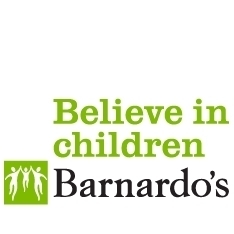 Šikana Jednou z nejtěžších chvil v životě dítěte je to, když je dítě šikanováno. Šikana se dá popsat jako chování se záměrem ublížit, které se opakuje po určitou dobu a při kterém je pro šikanovaného obtížné, aby se vůči tomuto chování bránil.Šikana může být například:Přezdívaní druhých přezdívkami a utahování si z druhýchVyhrožování druhýmFyzické násilíPoškození osobních věcíZáměrné a často se opakující vyloučení ze společenských aktivit a z kolektivuRozšiřování škodlivých pomluv a pomluváníŠikana přes telefon, sms-kamiŠikana přes počítač "Cyber-bullying" - přes email a internetové stránky jako např. My Space, Bebo a FacebookJak zjistím, zda je moje dítě šikanováno?Šikana je často utajená a mladí lidé to často nechtějí oznámit, nebo o tom někomu říct. Mnoho krát se stává, že první příznaky šikany si všimnou rodiče nebo příbuzní, ale někdy se může stát i to, že si na dítěti všimnou buďzdravotní sestry, učitelé, nebo lékaři, že je dítě šikanováno.Důležité příznaky, které je nutno pečlivě sledovat:Odmítání a nechuť jít do školyNáhlé bolesti hlavy nebo břicha, a to zejména v pondělí ránoNervozita a iritabilnostNevysvětlené zhoršení v známkách a výsledcích ve školeDeprese a utáhnutostNevysvětlené modřiny, škrábance, roztrhané oblečení, nebo poškozené osobní věciČasté trávení času o samotě ve svém pokojiNechuť k jídluInsomnia - nespavostUstrašenost nebo hněv s nevysvětlitelnými výbuchyPřehnané obavy (horší než obvykle) týkající se vzhledu, nebo toho, co si obléctNáhlé odmítání svého mobilního telefonuDětem se může stát, že: Jim 'zmizí' peníze, jejich mobilní telefon, nebo jejich osobní věciZačnou si žádat o peníze, nebo krást peníze (aby platily tomu, kdo je šikanuje)Odmítnou říct co se děje, co jim jeZačnou se zlobit a rozčilovat se na členy rodinyPokud si myslíte, že vaše dítě je šikanováno, ale nejste si tím jisti, tak se ho můžete zeptat pár jednoduchých otázekPro malé deti: Co dělali dnes ve škole?Dělali něco, co se jim líbilo, nebo nelíbilo?S kým si hráli?Těší se, že půjdou zítra znovu do školy?Jak se mají jejich kamarádi?Pro starší děti: Co dělali dnes přes oběd?Chtěli by někoho pozvat domů na návštěvu?Je ve škole někdo, koho nemají rádi a proč?Mají ve škole nějaké vyučovací hodiny, které nemají rádi a proč?Co s tím můžete dělat? Existuje mnoho věcí, které můžete vy, jako rodiče, udělat. Je důležité, abyste zjistili, co se děje a byli při tom diskrétní. Zkuste být klidný, praktický a poskytnout svému dítěti ujištění a oporu.Návrh pro rodiče / opatrovníky: V klidu si promluvte se svým dítětem o jeho zkušenostechZapište si, co vaše dítě řekne - a to zejména pokud vám řekne o koho jde; jak často se tato šikana vyskytuje / opakuje; kde k tomu došlo a co se stalo. Organizace "Kidscape" má na internetu k dispozici 'bully log' záznamník šikany, který se dá použít jako podklad k zapisování incidentů ve formě diáře. Najdete ho na jejich internetové stránce www.kidscape.org.ukUjistěte své dítě o tom, že udělalo dobře v tom smyslu, že vám o této šikaně řekloVysvětlete svému dítěti, že pokud by znovu došlo k dalším incidentům, tak by to měl / a okamžitě nahlásit svému učiteli ve školePokud se tato šikana děje ve škole, tak se spojte se školou a domluvte si termín schůzky s třídním učitelemVysvětlete učiteli jaké má vaše dítě problémyKdyž budete mluvit s učitelem o šikaně:Pokuste se zůstat klidný a pamatujte na to, že je možné, že učitelé o tom, že je vaše dítě šikanováno, vůbec nevědí, nebo je možné, že o daném incidentu vědí, ale informace, které mají jsou zcela jiné a nesouhlasí s vaším popisem událostíBuďte konkrétní a uveďte co nejvíce podrobností o tom, co vaše dítě řeklo, že se stalo, uveďte data, místa a jména dětí, o které se jednáZapište si to, co škola řekne, že co přesně udělají a jaké kroky podstoupí v rámci této věciZeptejte se na to, co byste mohli udělat vy, abyste svému dítěti ve škole pomohliZůstaňte se školou v kontaktu a dejte jim vědět, zda se situace zlepšila, nebo zda problémy i nadále pokračujíCo můžu udělat, pokud mám pocit, že škola mé obavy a problémy neřeší?Rodiny, které mají pocit, že škola jejich obavy a problémy přiměřeně neřeší, mohou zvážit následující možné kroky:Požádat o nahlédnutí do školních předpisů zavedených na boj proti šikaně a zkontrolovat, zda škola postupuje podle těchto předpisů. Každá škola musí mít podle zákona zavedené Předpisy na boj proti šikaně "Anti-Bullying Policy".Domluvte si schůzku ve škole, na které tyto problémy proberete s ředitelem školy a uschovejte si záznam z tohoto setkání.Pokud by tyto výše uvedené kroky nepomohly, tak napište vedoucímu správní rady školy "Chair of Governors" a vysvětlete mu vaše obavy a co byste si přáli, aby se stalo.Prodiskutujte své obavy s tím členem správní rady školy, který zastupuje rodiče.Spojte se s místním úřadem školství a řekněte jim o svých problémech.Zajděte na tuto internetovou stránku, kde najdete radu a pomoc:https://www.anti-bullyingalliance.org.uk/Pokud byste chtěli více informací, tak se prosím spojte s organizací Bernardo’s SENDIASS:Telefon : 01274 513300Email: bradfordsendiass@barnardos.org.ukNapište nám na adresu:	 Bradford SENDIASS					 40–42 Listerhills Science Park					 Campus Road					 Bradford					 BD7 1HRAnebo navštivte naši intenretovú stránku, kde najdete další užitečné informace:	www.barnardos.org.uk/bradfordsendiass